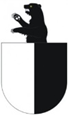 Město Benešov nad Ploučnicínáměstí Míru 1, Benešov nad Ploučnicí, IČO 00261181Rozpočet na rok 20201 Prameny rozpočtového právaÚstava, Čl. 101, odst. (3) ÚSC jsou veřejnoprávními korporacemi, které mohou mít vlastní majetek a hospodaří podle svého rozpočtuZákony218/2000 Sb. o rozpočtových pravidlech a změně některých souvisejících zákonů – tzv. velká rozpočtová pravidla250/2000 Sb. o rozpočtových pravidlech územních rozpočtů – malá rozpočtová pravidla243/2000 Sb. o rozpočtovém určení daní (dále jen RUD)Zákon o státním rozpočtu na příslušný rok 219/2000 Sb. o majetku ČRVyhláškyk provedení zákonů o rozpočtových fondech323/2002 Sb. o rozpočtové skladby, ve znění pozdějších předpisů.2 Rekapitulace hlavních změn za poslední roky2017 zákon č. 23/2017 Sb., o pravidlech rozpočtové odpovědnosti 2017 zákon č. 24/2017 Sb., kterým se mění některé zákony v souvislosti s přijetím právní úpravy rozpočtové odpovědnosti – jedná se o změnu cca 20 zákonů, pro nás je velmi zásadní mj. změna zákona č. 250/2000 Sb., o rozpočtových pravidlech územních rozpočtů2017 novela RUD (30 % DPFOP odejmuto a nahrazeno zvýšením podílu obcí na DPH z 20,83 %na 21,4 %).2018 novela RUD (zvýšení podílu obcí na DPH z 21,4 % na 23,58 % a posíleno kritérium počtu žáků ze 7 % na  9 %Hlavní změny zavedené novelou zákona č. 250/2000 Sb.: Nahrazení rozpočtového výhledu „střednědobým výhledem rozpočtu“.Nové zveřejňovací povinnosti.Rozšíření správních deliktů o nesplnění nových zveřejňovacích povinností. Povinnost příspěvkové organizace sestavit rozpočet a střednědobý výhled rozpočtu (plány výnosů a nákladů) a povinnost zřizovatele tyto dokumenty schválit. Pilíře pravidel rozpočtové odpovědnosti zák. č. 23/2017 Sb.výdajové pravidlo: MF ČR stanovuje částku růstu celkových výdajů veřejných institucí, viz § 10 dluhová brzda § 14: aktivuje se, když dluh veřejných institucí přesáhne 55 % HDP, viz § 14, uplatní se od 1. dne 2. měsíce po dni vyhlášenífiskální pravidlo § 17: ÚSC splácí 5% z rozdílu výše dluhu nad 60 % průměru příjmů za poslední 4 rokyZásady: veřejné instituce dbají o zdravé a udržitelné veřejné finance, transparentnost, účelnost, efektivita, hospodárnost3 Rozpočet města  Rozpočet se člení podle rozpočtové skladby – na příjmy a výdaje. Příjmy rozlišujeme daňové, nedaňové, kapitálové a přijaté dotace. Výdaje členíme na běžné a kapitálové. Zvláštní kapitolu rozpočtové skladby tvoří financování.Při sestavování rozpočtu na rok 2019 jsme vycházeli ze zákonných předpisů, které jsou platné v současné době:Zákon 250/2000 Sb. o rozpočtových pravidlech územních rozpočtůZákon 128/2000 Sb. o obcíchZákon 243/2000 Sb. o rozpočtovém určení daníVyhláška MF č. 323/2002 Sb., o rozpočtové skladbě, ve znění pozdějších předpisů.Předpoklady zohledněné při sestavování rozpočtu:příjmová a výdajová část (běžná) rozpočtu se bude v následujících letech vyvíjet zhruba ve stejném objemu, ovlivněném pouze inflacínedojde k novele zákona o rozpočtovém určení daníPro zpracování návrhu rozpočtu na rok 2020 byly použity především tyto podklady: podklady od vedoucích odborů Městského úřadu Benešov nad Ploučnicípodklady od ředitelů / ředitelek příspěvkových organizací, aktualizace těchto podkladů a jejich vyhodnocenírozpočet města na rok 2019vyhodnocení skutečnosti plnění rozpočtu roku 2019střednědobý výhled rozpočtu města Benešova n. Pl. na roky 2021 – 2022 (dále jen „výhled“), doporučení Finančního výboru Zastupitelstva města Benešov nad Ploučnicí a výsledky projednávání podkladů pro sestavení rozpočtu.Daňové a nedaňové příjmy a neinvestiční dotace jsou zdrojem krytí běžných výdajů města. Kapitálové výdaje mají být zajištěny kapitálovými příjmy, příjmy z dotací na investice, zůstatkem po zajištění výdajů na běžný provoz. Následující faktory mohou ovlivnit vývoj finančních zdrojů města:novely daňových zákonů,měnící se rozsah a výše dotací ze státního rozpočtu,	zajišťování vlastních zdrojů na financování akcí, kde je spoluúčast na financování z evropských fondů.3. 1 PŘÍJMYPříjmy rozpočtu města jsou závislé na počtu obyvatel, počtu žáků, velikosti katastru, dani z nemovitostí, místních poplatcích, vlastní činnosti (pronájmy majetku, atd.), na dotacích, na počtu zaměstnanců pracujících v katastru města, na prodeji majetku a zhodnocení finančních rezerv. Příjmová část je rozpočtována v souladu s aktuální prognózou ekonomiky, změnami zákonů a stavem v dotační oblasti.Daňové příjmyRozhodující položkou v příjmové části jsou daňové příjmy, které představují cca 80 % rozpočtovaných příjmů města. Jejich výše v jednotlivých letech je dána předpokladem MF ČR o objemu jejich výběru a podílem dle rozpočtového určení daní, kde se předpokládá jejich meziroční nárůst. Bylo posíleno kritérium počtu žáků ze 7 % na 9 %.Daňové příjmy města tvoří daň z přidané hodnoty, daň z příjmů právnických osob, daň z příjmů fyzických osob, daň z nemovitých věcí, daň z hazardu, různé typy poplatků, zejména místní a správní poplatky. Pokud se prostředky vybrané na daních dělí mezi více úrovní veřejných rozpočtů (obec, kraj, státní rozpočet), hovoříme o daních sdílených. Pokud je příjemcem finančních prostředků pouze jedna úroveň, jedná se o daně výlučné (daň z nemovitých věcí, výnos daně z příjmů právnických osob v případě, kdy poplatníkem je obec).Rozhodujícím kritériem při přerozdělování daňových příjmů je počet obyvatel města, podle kterého se bude v roce 2020 přerozdělovat 89 % ze sdílených daní.Daňové příjmy pro rok 2020 jsou rozpočtovány ve výši 57 167 tis. Kč. Zásadní podíl na daňových příjmech mají tzv. sdílené daně, které jsou pro rok 2020 navrženy ve výši 53 200,- tis. Kč. V úvahu při odhadu sdílených daní byl zohledněn návrh státního rozpočtu na rok 2020 a také se vycházelo z plnění sdílených daní v průběhu let 2018 a 2019. Odhad příjmu sdílených daní je oproti predikci Ministerstva financí ČR související s návrhem státního rozpočtu na rok 2020 ponížen o cca 5%. Daň z nemovitosti, která je tzv. daní výlučnou, je rozpočtována ve výši 1 400 tis. Kč. Příjem z místních poplatků je navrhován ve výši 1 967 tis. Kč. Příjmy z výherních hracích přístrojů a odvodu loterií a podobných her jsou na rok 2020 rozpočtovány v celkové výši 250 tis. Kč. Vzhledem ke změně v oblasti hazardu, kdy od 1. 1. 2017 vstoupil v účinnost nový zákon o hazardních hrách, byly příjmy z VHP a VLT, které jsou povoleny do konce roku 2019, těžko odhadnutelné s ohledem na charakter tohoto příjmu, který je odvislý od počtu povolených VHP a VLT.  Správní poplatky jsou pro rok 2020 odhadovány ve výši 350 tis. Kč. DPHVýraznější pokles vyplácených nadměrných odpočtů – pravděpodobný důsledek zavedení kontrolního hlášení a rozšiřování mechanismu přenesení daňové povinnostiMeziročně vyšší růst spotřeby domácností a vládyZvýšení podílu obcí na DPH z 21,4 % na 23,58 % DPFONavýšení mezd zaměstnanců v podnikatelské sféřeSnižování míry nezaměstnanostiNavyšováním platů ve veřejné správěDrobná změna podílu RUD obcí a krajů (od 1. 1. 2016 – navýšení z podílu 22,87 % na 23,58 %. DPPOPozitivní vývoj ekonomikyEfektivnější výběr daně (kontrolní akce Finanční správy)Daňové příjmy dále zahrnují příjmy z místních a správních poplatků vybíraných na základě zákonů či obecně závazných vyhlášek (poplatek za odpady, z ubytování, ze psů, atd.)Nedaňové příjmyNedaňové příjmy představují relativně stabilní prvek v rozpočtu města. Jejich výše se odvíjí od velikosti majetku (pronájmy) a rozsahu vlastní činnosti (např. poskytování služeb, příjmy z lesního hospodářství, apod.) Menší část příjmů tvoří přijaté sankční platby, splátky půjček. Nedaňové příjmy jsou navrhovány ve výši 5 369 tis. Kč.Kapitálové příjmyKapitálové příjmy jsou spíše doplňkovým zdrojem příjmů města. Jsou tvořeny zejména prodejem dlouhodobého majetku. Město nemá na rok 2020 schválen záměr prodeje majetku Přijaté transfery - dotaceTransfery jsou druhým nejvýznamnějším zdrojem příjmů města. Mohou pocházet jak ze státního rozpočtu, tak i ze státních fondů, ale i z rozpočtů regionálních rad (EU projekty), z rozpočtů krajů. Největší část tvoří transfery ze státního rozpočtu, a to příspěvek na výkon státní správy. Důležitou roli hrají i investiční dotace, ať už z národních nebo evropských programů. Na rok 2020 se počítá s příspěvkem na výkon státní správy ve výši 4124 tis. Kč, což je o 97 tis. méně než v roce 2019. Příspěvek je nižší na působnost matričního úřadu.V celkovém objemu příspěvku byla zohledněna změna počtu obyvatel jednotlivých správních obvodů kategorií obcí dle bilance obyvatel ČR k 1. 1. 2019 vydané ČSÚ. Příspěvek je určen na částečnou úhradu výdajů spojených s výkonem státní správy. Výdaji se rozumí mzdové a provozní výdaje vázané na zaměstnance vykonávající státní správu. Příspěvek na výkon státní správy pro rok 20203. 2 VÝDAJE	 	Výdaje města jsou vynaloženy zejména na provoz a údržbu majetku a na investiční akce. Při plánování výdajů musí být zohledněny ceny nakupovaných služeb, zboží, efektivita organizací a společností, správa dluhu, politika rozvoje a řízení projektů, lidé a efektivita jejich práce. Při plánování rozpočtu se výdajová část plánuje na základě požadavků vedoucích jednotlivých odborů a na město finančně napojených organizací.Běžné výdajeMěsto je musí vynaložit každý rok na provoz, proto také provozní výdaje. Tyto výdaje musí samospráva vydat ze zákona (údržba města, příspěvkové organizace, apod.).Provozní saldo je zásadním ukazatelem finančního zdraví. Vypočítá se jako rozdíl běžných (provozních) příjmů a běžných (provozních) výdajů. To jsou prostředky, které zbývají městu po odpočtu splátek dluhu k „volnému“ rozhodování (rozvoj a investice).Běžnými výdaji jsou neinvestiční nákupy a související výdaje, tzv. mandatorní výdaje, které obsahují:výdaje na svoz komunálního odpadu,výdaje na opravy a údržbu majetku, zajišťované odborem MIŽP,výdaje, které zajišťuje odbor hospodářské správy,výdaje zajišťující bezpečnost a pořádek ve městěvýdaje související s poskytováním příspěvků zřízeným příspěvkovým organizacím.Provozní (běžné) výdaje jsou v porovnání s rokem 2019 navrženy vyšší z důvodu vyšších nákladů na provoz z hlediska energií a navýšení platových tabulek k 1. 1. 2020. Běžné výdaje celkem činí 69 237 tis. Kč a jsou navrženy jako závazný ukazatel rozpočtu (maximálně v uvedené výši). Přehled výdajů v podrobnějším členění je připojen v Příloze č. 5 a 6.Kapitálové výdajeVětšinou výdaje na rozvoj. Město by mělo investovat zejména do majetku, do infrastruktury a bezpečnosti.  Pokud bude vývoj příjmové části příznivý, tj. pokud bude město příjemcem dotačního titulu, bude možná realizace dalších investičních akcí. Důležité je zajištění finanční spoluúčasti města (prostřednictvím úvěru, krytí přebytkem hospodaření, atd.). Kapitálové výdaje činí 35807 tis. Kč.  Přehled výdajů v podrobnějším členění je připojen v Příloze č. 7.3. 3 FinancováníJedná se o rozdíl mezi příjmy a výdaji. Financování zahrnuje zapojení výsledku hospodaření z minulého období, použití či tvorbu peněžních fondů města (financování z vlastních zdrojů) a dále přijetí návratných zdrojů (dluhů) a jejich umořování (splátky jistin). Tímto způsobem lze financování rozdělit na financování z cizích zdrojů a z vlastních zdrojů. Základní vztah příjmů, výdajů a financování lze vyjádřit následující rovnicí: PŘÍJMY v daném roce – VÝDAJE v daném roce ± FINANCOVÁNÍ = 0V roce 2014 schválena a přijata Smlouva o úvěru s Českou spořitelnou, a. s. na akci „Snížení energetické náročnosti objektu ZŠ, Opletalova 699 v Benešově nad Ploučnicí“ ve výši 6 mil. Kč. Výše ročních splátek v roce 2020 424 000,00 Kč. Počátek splácení 01/2015, poslední splátka 05/2020.V roce 2016 schválena a přijata Smlouva o úvěru s KB, a. s. o úvěru na opravy nemovitého majetku města ve výši 6 000 000 Kč. Počátek splácení 01/2017. Výše ročních splátek 1 200 000 Kč. Poslední splátka 1. 12. 2021. Úvěr bude splácen částečně z přijatého nájemného a částečně z přebytků hospodaření minulých let.V roce 2017 schválena a přijata Smlouva o úvěru s KB, a. s. o úvěru na akce: rozšíření kapacity budovy MŠ                          5 000 000,00 Kčrekonstrukce mostu v ul. Sokolovská             10 000 000,00 Kč.Počátek splácení 01/2018. Výše ročních splátek 3 000 000,00 Kč.  Poslední splátka 12/2022. Úvěr bude splácen z přebytků hospodaření minulých let.  V roce 2019 schválena a přijata Smlouva o investičním úvěrovém rámci s KB, a. s. určena k financování investičních záměrů města. Smlouva je zveřejněna na internetových stránkách města https://www.benesovnpl.cz/dokumenty/dokumenty-odboru-oddeleni/odbor-financni-planovaci/smlouva-o-uveru4 Závazné ukazatele rozpočtu města Benešov nad Ploučnicí na rok 2020Objem příjmů celkemObjem příjmů v kapitolách: daňové příjmy, nedaňové příjmy, kapitálové příjmy, transferyObjem výdajů celkemObjem běžných výdajů celkemObjem kapitálových výdajů celkemObjem příspěvků z rozpočtu města jednotlivým příspěvkovým organizacímFinancování celkem5 Změny rozpočtu / rozpisu rozpočtu města Benešov nad Ploučnicí v roce 2020 Změny rozpočtu jsou prováděny v souladu s § 16 zák. č. 250/2000 Sb., o rozpočtových pravidlech územních rozpočtů.Změny rozpočtu se provádějí rozpočtovými opatřeními, která jsou schvalována:Zastupitelstvem města u změny závazných ukazatelů a hrozí-li schodek rozpočtového hospodařeníRadou města u změny ve finančních vztazích k jinému rozpočtuRadou města u změn v rozpočtech příspěvkových organizacíRadou města změna rozpočtu v souvislosti s daní z příjmu právnických osob za město Benešov nad Ploučnicí.Ostatní případy, kdy dochází ke změně rozpisu rozpočtu a které nespadají do kompetence zastupitelstva města či rady města, schvaluje vedoucí finančního odboru.6 Závěr a možnost uplatnění připomínek Návrh rozpočtu na rok 2020 bude předložen k projednání Zastupitelstvu města Benešov nad Ploučnicí dne 12. února 2020. K návrhu rozpočtu mohou občané města Benešov nad Ploučnicí uplatnit písemné připomínky v termínu do 4. Února 2020 u vedoucí finančního odboru Městského úřadu Benešov nad Ploučnicí nebo ústně na zasedání Zastupitelstva města Benešov nad Ploučnicí dne 12. 2. 2020.Užitečné zdroje dat pro samosprávy:  http://monitor.statnipokladna.cz/2019/obce/detail/00261181Město Benešov nad Ploučnicí dostojí svým současným závazkům.Zpracovala: Bc. Lenka Sluková, vedoucí finančního odboru Rozpočet na rok 2020Příjmy  8 PřílohyŽádost o poskytnutí dotace – Rodinné centrum Medvídek Benešov n.Pl.Žádost o poskytnutí dotace – Městský sportovní klub Benešov n. Pl.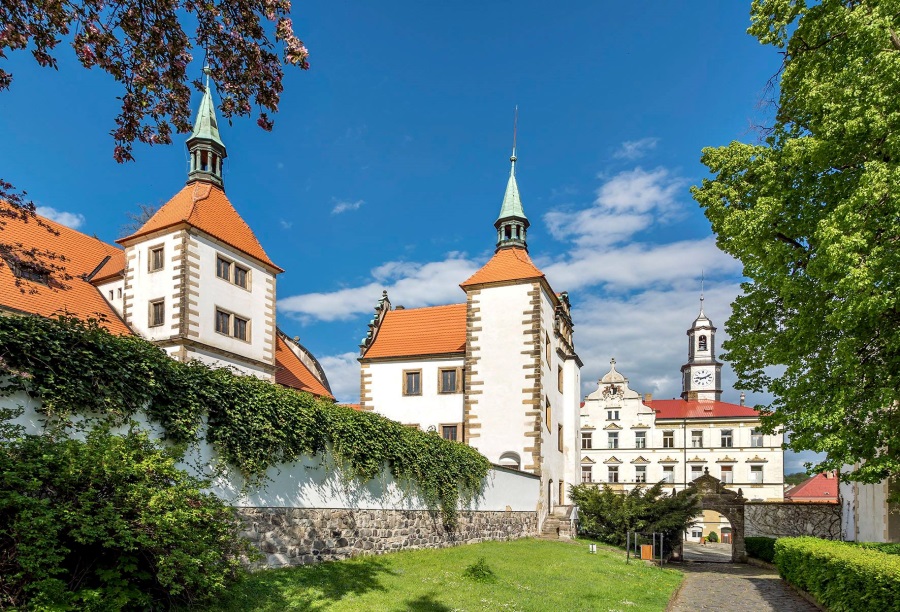 Projednáno: pracovním zastupitelstvem                                                                       dne:  27.1.2020finančním výborem                                                                                     dne: 3. 2. 2020zastupitelstvem města                                                                               dne: 12. 2. 2020Zpracoval:     Bc. Lenka Sluková – vedoucí finančního odboruZveřejněno dne:          28.1.2020                                                                 Sejmuto dne: 13.2.2020Schváleno dne:           Usnesením zastupitelstva města č.  4/2020Při sestavování, projednávání a schvalování rozpočtu na rok 2020 byla současně provedena předběžná řídící finanční kontrola.Příspěvek na výkon státní správy rok 2020KčZákladní působnost807 043,00Matriční působnost675 541,00Stavební působnost1 727 141,00Pověřený úřad914512,00Opatrovnictví0,00CELKEM4 124 200,00Příjmy Návrh rozpočtu 2020 Třída 1. Daňové příjmy                                                                               57 167 000,00    Třída 2. Nedaňové příjmy                                                                                  5 369 500,00    Třída 3. Kapitálové příjmy                                                                                                 0,00Třída 4. Transfery                                                                                  4 347 720,00    CELKEM PŘÍJMY                                   66 874 220,00    VýdajeNávrh rozpočtu 2020Třída 5. Běžné výdaje                                                                               69 237 287,16    z toho :příspěvek na provoz ZŠ a MŠ Benešov n.Pl.                                                                                  5 400 000,00    příspěvek na provoz Služby města Benešov n.Pl.                                                                               11 670 000,00    příspěvek na provoz Školní jídelna Benešov  n.Pl.                                                                                  1 150 000,00    příspěvek na provoz Centrum dětí a mládeže Benešov n.Pl.                                                                                  1 800 000,00    příspěvek pro Centrum sociálních služeb Děčín                                                                                         72 000,00    příspěvek MSK Benešov nad Ploučnicí                                                                                      969 000,00    příspěvek RC Medvídek Benešov nad Ploučnící                                                                                      100 000,00    dotační program - domy v městské památkové zóně (fasády…)                                                                                      500 000,00    dotace přidělené radou města, zastupitelstvem města                                                                                      100 000,00    Třída 6. Kapitálové výdaje                                                                               35 807 000,00     z toho:investiční příspěvek pro Školní jídelnu v Benešově nad Ploučnicí                                                                                      300 000,00    CELKEM VÝDAJE                       105 044 287,16    CELKEM SALDO PŘÍJMŮ A VÝDAJŮ-                        38 170 067,16    Financování Návrh rozpočtu 2020 Třída 8 - FinancováníSplátky úvěrů-                                                                                 4 624 000,00    Přenesená daňová povinnost 4. čtvrtletí 2019-                                                                                     205 932,84    Disponibilní zůstatek na běžných účtech                                                                               13 000 000,00    Investiční úvěrový rámec                                                                               30 000 000,00     FINANCOVÁNÍ CELKEM                         38 170 067,16    